МІСЬКИЙ МЕТОДИЧНИЙ КАБІНЕТДЕПАРТАМЕНТУ ОСВІТИВІННИЦЬКОЇ МІСЬКОЇ РАДИ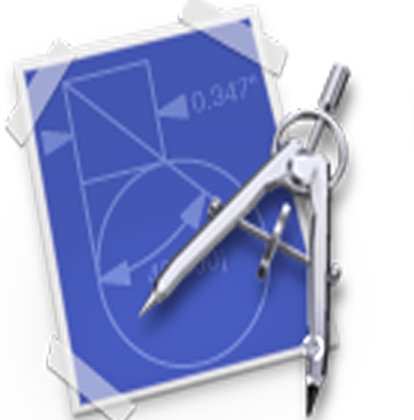 ЕКСПРЕС  - БЮЛЕТЕНЬФАХОВОЇ ІНФОРМАЦІЇДЛЯВЧИТЕЛІВ   МАТЕМАТИКИСічень  2016Ущільнення програми з математики у ІІ семестрі 2015-2016 н.р.У 2015-2016 навчальному році вчителі математики дотримуються виконання наступних нормативних документів:(для 5 класів) Лист Міністерства № 1/9-368 від 24.05.2013 "Про організацію навчально-виховного процесу у 5-х класах загальноосвітніх навчальних закладів і вивчення  базових дисциплін в основній школі".(для 6 класу) Педагогічні особливості навчання учнів у шостих класахЛист Міністерства від 22.05.2015 № 1/9-253 «Про структуру 2015/2016 навчального року та навчальні плани загальноосвітніх навчальних закладів». Лист МОН від 05.06.2015 №1/9-280 "Про організацію навчально-виховного процесу для учнів з особливими освітніми потребами загальноосвітніх навчальних закладів у 2015-2016 навчальному році".Лист МОН України від 10.06.2015 № 1/9-285 "Щодо обов'язової ділової документації". Лист МОН України від 26.06.2015 № 1/9-305 «Про вивчення базових дисциплін у загальноосвітніх навчальних закладах у 2015-2016 навчальному році» (для 7 класу).Наказ МОН України від 07.08.2015 № 855 «Про внесення змін до Типових навчальних планів загальноосвітніх навчальних закладів ».Наказ МОН №786 від 22.07.15 року "Про затвердження переліку підручників для учнів 4 та 7 класів загальноосвітніх навчальних закладів, що можуть друкуватися за кошти державного бюджету".Наказ Міністерства №1222 від 21.08.2013 "Про затвердження орієнтовних вимог оцінювання навчальних досягнень учнів із базових дисциплін у системі загальної середньої освіти" - для учнів 1-4 та 5-7 класів; Наказ МОН України від 30.08.2011 № 996 "Про затвердження орієнтовних вимог оцінювання навчальних досягнень учнів у системі загальної середньої освіти" - для учнів 8-11 класів.Наказ МОН України від 28.05.2015 № 582 «Про схвалення Концепції національно-патріотичного виховання дітей та молоді».Розподіл годин на вивчення окремих розділів, кількість тематичних оцінювань, передбачених навчальними програмами, методичні рекомендації щодо оцінювання навчальних досягнень учнів, надруковані:для 8 класу в Інформаційному збірнику МОН України №№22-23-24, 2008 р., у журналі «Математика в школі», №6, 2008 р, у «Математичній газеті»  №7-8, 2008 р.;для 9 класу в Інформаційному збірнику МОН України №№19-20-21, 2009 р., у журналі «Математика в школі»,№№7-8, 2009 р., у «Математичній газеті»  №7-8, 2009 р., www.mon.gov.ua;для 10 класу в Інформаційному збірнику МОН України №№25-26-27, 2010 р., у журналі «Математика в школі», №6, 2011 р., www.mon.gov.ua;для 11 класу в Інформаційному збірнику МОН України №№22-23, 2011 р., у журналі «Математика в школі» (№6, 2011р.), www.mon.gov.ua. Методичні рекомендації щодо вивчення математики у 6-9 класах подано в Інформаційних збірниках МОН № 13-14, 2006-2009 рр., у журналі «Математика в школі» (№6, 2006-2009 рр.).Математика. 6 клас(4 год на тиждень у І семестрі - 64 год, 4 год на тижденьу II семестрі - 76 год, разом 140 год)8 класАлгебра(2 год на тиждень у І семестрі - 32 год, 2 год. на тиждень у II семестрі - 38 год., разом 70 год.)Геометрія(2 год на тиждень у І семестрі - 32 год., 2 год. на тижденьу II семестрі – 38 год., разом 70 год.)Наголошуємо, що у зв’язку із продовженням канікул, потрібно здійснити ущільнення програми таким чином, щоб кількість тем не зменшувалась. Програми позбавлені жорсткого поурочного поділу, вчителі можуть обирати послідовність розкриття навчального матеріалу в межах окремої теми, але так, щоб не порушувалась логіка його викладу.  Тому, враховуючи специфіку кожного закладу та виділену на вивчення предметів різну кількість годин, можна виділити головні моменти, на які потрібно звернути увагу:Кількість контрольних робіт повинна залишитись незмінною.Доцільно зменшити кількість годин на повторення, але залишити не менше ніж 6 годин. Якщо вчитель  в межах однієї теми об’єднує  два уроки, то на правій сторінці журналу повинні бути записаними обидві теми в одній графі. Всі теми, які передбачені програмою, мають бути вичитані.Рекомендуємо здійснити ущільнення наприклад так:клас«Звичайні дроби». Доцільно уроки «Правильні і неправильні дроби» об’єднати в один. Аналогічно діємо з уроками «Порівняння дробів». Уроки « Дроби і ділення» проводимо протягом 2 год. замість 3 год.Уроки «Додавання і віднімання дробів з однаковими знаменниками» -2 год. замість 4 год. Уроки «Віднімання дробу від натурального числа» -2 год. замість 3 год. Уроки «Додавання і віднімання мішаних чисел» - 2 год. замість 4 год. «Десяткові дроби».Уроки «Множення десяткових дробів» - 2 год. замість 3 год.Уроки «Ділення десяткових дробів» - 3 год. замість 5 год.«Відсотки. Середнє арифметичне» Уроки «Знаходження відсотка від числа» -3 год. замість 4 год.Уроки «Знаходження числа за його відсотком» -3 год. замість 4 год.Уроки «Середнє значення величини.» -2 год. замість 3 год.«Повторення і систематизація навчального матеріалу»Зменшити кількість уроків із 12 год.  до 10 год.Перевірка зошитівДля контрольного тематичного оцінювання передбачаються окремі зошити (для кожного предмета), які зберігаються протягом навчального року в загальноосвітньому навчальному закладі. Кожний учень пише контрольну роботу з теми лише один раз. Усілякі переписування порушують вимоги нормативних документів. Контрольні роботи перевіряються в усіх учнів і виставляються в журнал у відповідній колонці з числом. У разі відсутності учня на контрольній роботі в колонці ставиться «н». Необхідно звернути увагу на той факт, що зошити для контрольних робіт повинні знаходитися в навчальному закладі і не підлягають винесенню з нього. Робота над помилками повинна проводитися учнями в зошиті для контрольних робіт під час перебування у навчальному закладі.Взірцями щодо письмового оформлення завдань з математики слугують задачі та вправи, які розв’язані у підручнику, за яким вивчають математику учні. Якщо частину контрольної роботи у формі тестових завдань учні виконують на окремих аркушах, то їх необхідно  підшивати та зберігати протягом навчального року разом із зошитами для контрольних робіт.Для виконання усіх видів письмових робіт доцільно мати таку кількість зошитів із математики:5 – 6 класи – 2 зошити з математики;7 – 9 класи – 2 зошити з алгебри і 1 із геометрії;10 – 11 (12) класи – по одному зошиту з алгебри та початків аналізу і геометрії.Зошити, в яких виконуються класні та домашні роботи, рекомендується перевіряти:у 5 – 6 класах з математики – один раз на тиждень;у 7 – 9 класах з алгебри та геометрії - один раз на два тижні;у 10 – 11 (12) класах з алгебри та початків аналізу один раз на місяць, із геометрії один раз на місяць.Ведення робочих зошитів учнями залишається актуальною проблемою. Оцінка за ведення зошитів із математики виставляється до класного журналу. Досвід показує, що краще виставляти оцінку перед тематичним оцінюванням, але не рідше одного разу на місяць. Під час перевірки зошитів ураховується наявність різних видів робіт, грамотність, охайність, уміння правильно оформити роботи. Ведення зошитів оцінюється від 1 до 12 балів щомісяця протягом семестру і вважається поточною оцінкою. Оцінка за зошит впливає на оцінку за тему.№ п/пНазва темиКількість годинКількість тематичних оцінюваньІПодільність чисел101 + вхіднеIIЗвичайні дроби303IIIВідношення 1 пропорції242IVРаціональні числа та дії над ними645VПовторення  і  систематизація  навчального матеріалу121№ п/п Назва теми Кількість годин Кількість контрольних робіт Повторення навчального матеріалуІ Раціональні вирази 32 Діагностична +2 ІІ Квадратні корені. Дійсні числа 14 1 ІІІ Квадратні рівняння 18 1 ІV Повторення і систематизація навчального матеріалу 6 1 № п/п Назва теми Кількість годин Кількість контрольних робіт Повторення навчального матеріалуІ Чотирикутники 24 Діагностична+2 ІІ Подібність трикутників 14 2 ІІІ Многокутники. Площі многокутників 10 1 ІV Розв’язування прямокутних трикутників 14 1 V Повторення і систематизація навчального матеріалу 8 1 